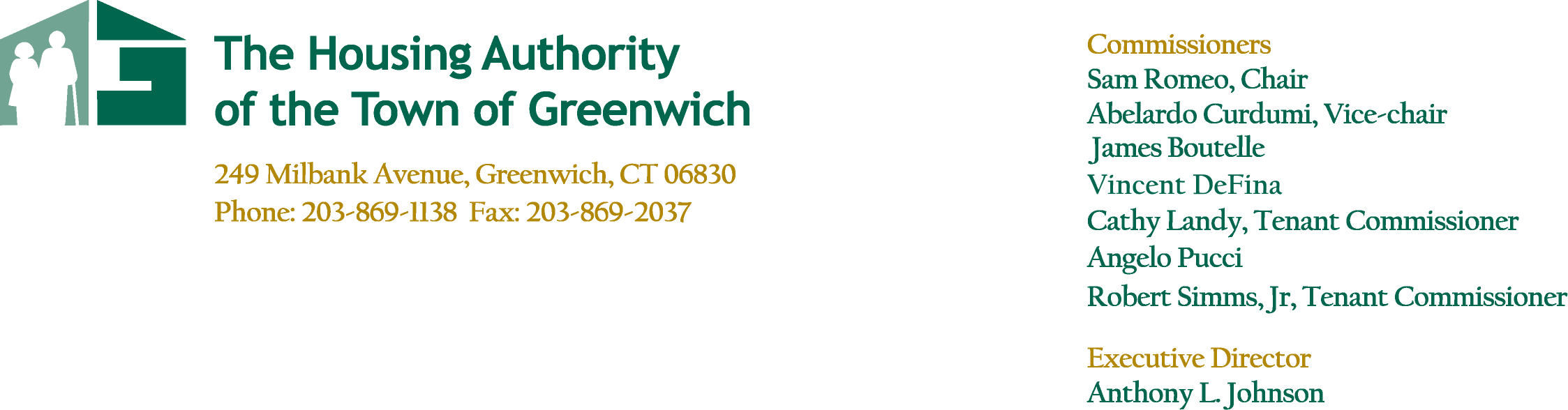 AgendaApril 27, 2022Regular Board of Commissioners MeetingConference Call – 5:30pmCall to Order- Resident Comment PeriodApproval of MinutesRegular Board Meeting – March 23, 2022Committee ReportsFinance Committee Meeting – April 27, 2022Overall ResultsDevelopment Committee Meeting – No MeetingArmstrong CourtAdministrative Committee Report – April 12, 2022Other Residences Committee Report – No MeetingParsonage Cottage – P. Lore Greenwich Close – J. Longo Executive Director’s Report Operations – Armstrong Court – Phase I, Phase II & Phase IIIGreenwich Close RefinanceQuarry Knoll II UpdateVinci Gardens UpdateCDBG Recommendation for Agnes Morley HeightsReport Summary – T. Mardula     	Housing/Deputy Director’s Report  Monthly Property ReportPublic Housing Manager ReportsMaintenance Report Other/New BusinessNew Policy Requiring Resident InsuranceExecutive SessionEmployee Merit IncreaseAdjourn         																																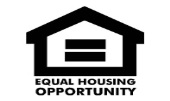 							EQUAL OPPORTUNITY AGENCY                                                      